COPERTO, PANE E CAFFE' ESPRESSO SONO COMPRESI NEL PREZZO. Per qualsiasi informazione su sostanze e allergeni è possibile richiedere l’apposita documentazione. In ogni caso si consiglia di segnalare intolleranze o allergie alimentari. A richiesta pasta gluten free.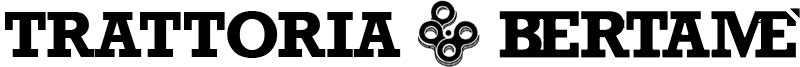 MENU DEL PRANZO   1 MARZO 2018EASYMEDIUMLARGEPrimo, Secondo e Contorno	     8.00Secondo e Contorno	 	7,00Solo Primo	 	5,00Solo Contorno	 	3,00Primo, Secondo e Contorno	 	11,00Secondo e Contorno	 	9,00Solo Primo	 	6,00Solo Contorno	 	3,00Primo, Secondo e Contorno	 	18,00Secondo e Contorno	 	12,00Solo Primo	 	8,50Solo Contorno	 	3,00PRIMIZimino di ceciMaccheroni marinaraSECONDIUovo all’occhio di buesu specchio di pomodoroBraciolaCONTORNIPuntarelle in insalataFinocchi gratinRadicchio al fornoPRIMIConchiglie melanzane pomodorini e mentaFarfalle alla sorrentinaSECONDIDadolata di pollo alla thailandeseMelanzane scarponeCONTORNIPuntarelle in insalataFinocchi gratinRadicchio al fornoPRIMIRisotto scampi e carciofiOrecchiette con crema di pomodoroe bacon croccanteSECONDISpada scottato al pepecon bastoncini di verdure croccantiAngus al rosmarinosu letto di rucola e scaglie di granaCONTORNIPuntarelle in insalataFinocchi gratinRadicchio al fornoVERDURANDOInsalatona	      8,50(componi la tua insalatona)Insalatina mista 	      5,00(Insalata mista, pomodori, carote)DOLCIAnanas	    	3,00Dolce del giorno 	    	3,50Sorbetto	    	3,00Affogato al caffè 	    	3,50Caffè con pallina di gelato 	 	2,00Caffè macchiato e decaffeinato     	1,00Caffè d’orzo                                    	1,00BEVANDEAcqua minerale 75 	    	1,50Acqua minerale 50	    	1,00Vino calice                                        	 3,50Vino 1/4 L	    	5,00Vino 1/2 l	    	7,00Vino 1 L                                             12,00Bibita 	    	3,00